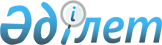 О признании утратившим силу решения Аягозского районного маслихатаРешение Аягозского районного маслихата области Абай от 24 января 2024 года № 11/195-VIII. Зарегистрировано Департаментом юстиции области Абай 26 января 2024 года № 216-18
      В соответствии с пунктом 2 статьи 27 Закона Республики Казахстан "О правовых актах", Аягозский районный маслихат РЕШИЛ:  
      1. Признать утратившим силу решение Аягозского районного маслихата "Об утверждении границ оценочных зон и поправочных коэффициентов к базовым ставкам платы за земельные участки по городу Аягоз" от 23 декабря 2016 года №8/69-VI (зарегистрировано в Реестре государственной регистрации нормативных правовых актов под №4870).
      2. Настоящее решение вводится в действие по истечении десяти календарных дней после дня его первого официального опубликования.
					© 2012. РГП на ПХВ «Институт законодательства и правовой информации Республики Казахстан» Министерства юстиции Республики Казахстан
				
      Председатель Аягозского районного маслихата

А. Ибрайшин
